Issues in Meet:Restart your device to make sure it has received all updates. (Completely shut down - do not put into sleep mode or just close the device)Make sure you're signing in with an @aalk8.org email address. (Accounts that end with @gmail.com may be restricted)Make sure you are using a compatible browser: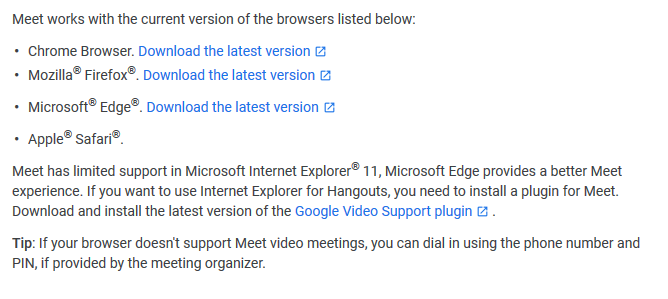 Also make sure that your browser is updated. Visit this site to test if your browser is updated: Browser Update or click settings in your browser and select update. In addition, you can learn more about updating a specific browser here: How to Update a Browser.Visit this site and run a test. This will let us know if it is a hardware issue. Here is the site: Hardware test The site will also test internet connections. If there is an issue with internet speed, please contact your internet service provider in regards to increasing speed.If you are still unable to get meet working on your computer, there is an app available for any of your mobile devices. If your issue persists please contact technical support.